ИЗХОДНО НИВО – VI КЛАС – Първа групаИме:................................................................................. Клас:............. №...........Задачи с прозвучаване на музика:1. Откъс от кое прoизведение слушате?                                                                      1 т.А) Българска рапсодия „Вардар“Б) Сюита „Арлезианката“2. Обработка на народна песен или традиционен фолклор разпознавате      в произведението, което слушате?                                                                          1 т.                        ...............................................................................3. Посочете в какъв ред прозвучават танците:                                                          1 т.А) танго, валс, самба                                         Б) валс, танго, самбаБ) самба, валс, танго                                         Г) самба, танго, валс4. Запишете музикалните инструменти и оркестри в реда, в който ги чувате.     Срещу всеки от тях напишете фолклорната област, за която са характерни.            6 т.                                   1. ......................................................................................................................2. ......................................................................................................................3. ......................................................................................................................Задачи без прозвучаване на музика:5. В коя от поредиците са изброени само старинни европейски танци?            1 т.                                                            А) менует, валс, КопаницаБ) гавот, валс, менуетВ) самба, марш, мазурка6. Коя от схемите изобразява сложна триделна форма?                                          1 т.А)       Б) 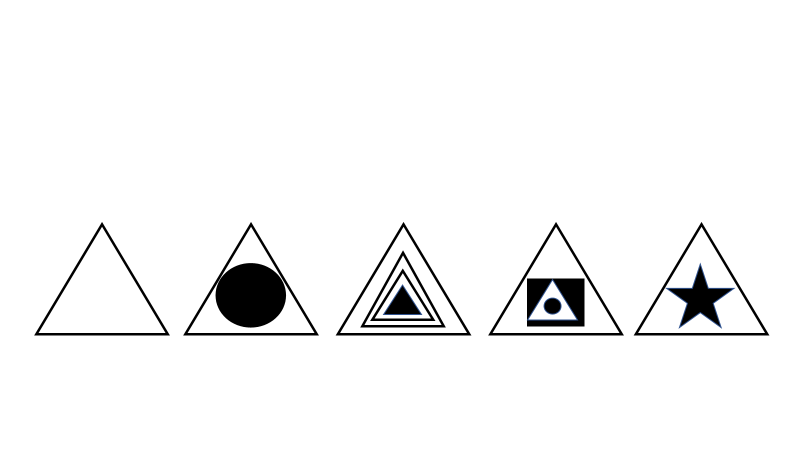 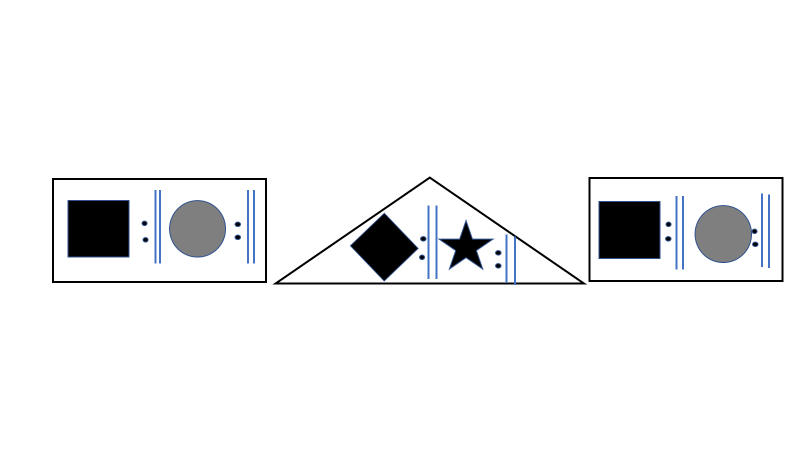 7. Свържете всеки от танците с фолклорната област, в която се танцуват:                 3 т.КОПАНИЦА                                          ДОБРУДЖАНСКА ОБЛАСТДУНАВСКО ХОРО                                ШОПСКА ОБЛАСТСБОРЕНКА                                            СЕВЕРНЯШКА ОБЛАСТ8. Кои от посочените състави са камерни?                                                                       3 т.А) симфоничен оркестър                                     В) дуоБ) струнен оркестър                                              Г) квартет9. С кой обред свързвате изработването на мъжка фигура от глина?                            1 т.....................................................................................................................ИЗХОДНО НИВО – VI КЛАС – Втора групаИме:................................................................................. Клас:............. №...........Задачи с прозвучаване на музика:1. Откъс от кое прoизведение слушате?                                                                      1 т.А) Българска рапсодия „Вардар“Б) Сюита „Арлезианката“2. Обработка на народна песен или традиционен фолклор разпознавате      в произведението, което слушате?                                                                          1 т.                        ...............................................................................3. Посочете в какъв ред прозвучават танците:                                                          1 т.А) танго, валс, самба                                         Б) валс, танго, самбаБ) самба, валс, танго                                         Г) самба, танго, валс4. Запишете музикалните инструменти и оркестри в реда, в който ги чувате.      Срещу всеки от тях напишете фолклорната област, за която са характерни.            6 т.                                   1. ......................................................................................................................2. ......................................................................................................................3. ......................................................................................................................Задачи без прозвучаване на музика:5. В коя поредица са изброени само салонни танци:                                                  1 т.А) менует, валс, КопаницаБ) танго, самба, валсВ) самба, танго, менует6. Коя от схемите изобразява вариационна форма?                                                    1 т.А)     Б) 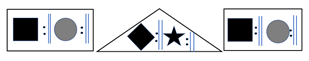 7. Свържете всеки от танците с фолклорната област, в която се танцуват:                 3 т.РЪЧЕНИК                                                СЕВЕРНЯШКА ОБЛАСТГРАОВСКО ХОРО                                   ДОБРУДЖАНСКА ОБЛАСТЕЛЕНИНО ХОРО                                    ШОПСКА ОБЛАСТ8. Кои от посочените музиканти работят в областта на популярната музика?           3 т.                                                                       А) Б.Т.Р.                                                         В) Емил ДимитровБ)  Борис Машалов                                     Г) Адриана Николова – Печенката9. С кой обред свързвате гадаенето и напяването на пръстените?                            1 т.....................................................................................................................10.  Назовете имената на двама композитори Класици на българската музика и  по едно тяхно произведение:                                                                                                       4 т.                                                                                                                                                                        .................................................................................................................................................................................................................................................................11. Коя от изброените компютърни програми е музикален редактор?                              1 т. А) Microsoft PaintБ) AudacityВ) Adobe Photoshop12. Отбележете на картата Шопската, Добруджанската и Северняшката        фолклорни области:                                                                                                                   3 t.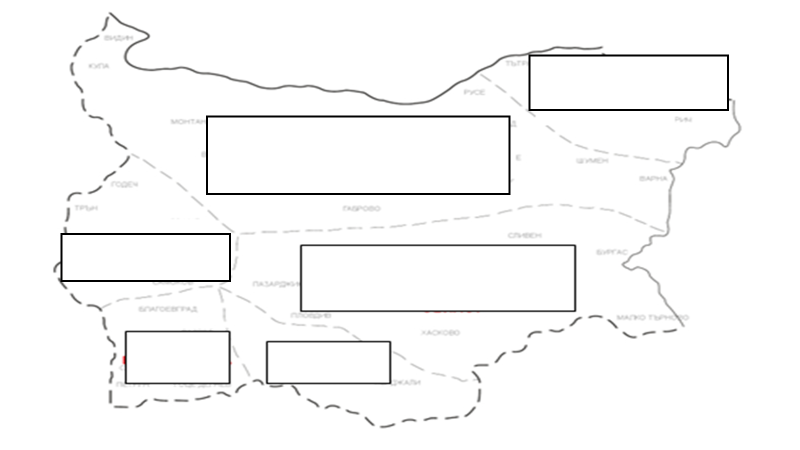 Скала за оценяване:                 Общ брой точки:                                                Оценка:                 Учител:                                                                 Ученик:10.  Назовете имената на двама композитори Класици на българската музика и  по едно тяхно произведение:                                                                                                       4 т.                                                                                                                                                                        .................................................................................................................................................................................................................................................................11. На кой ред са изписани само аудио файл формати?                                                            1 т. А) jpg, mp3, wavБ) mp3, wma, wavВ) jpg, mp4, avi12. Отбележете на картата Шопската, Добруджанската и Северняшката        фолклорни области:                                                                                                                    3 т.Скала за оценяване:                 Общ брой точки:                                                Оценка:                 Учител:                                                                 Ученик:Бр. точкиОценкаОт 24 до 26Отличен 6От 19 до 23Мн. добър 5От 13 до 18Добър 4От 8 до 12Среден 3От 0 до 7Слаб 2Бр. точкиОценкаОт  24 до 26Отличен 6От 19 до 23Мн. добър 5От 13 до 18Добър 4От 8 до 12Среден 3От 0 до 7Слаб 2